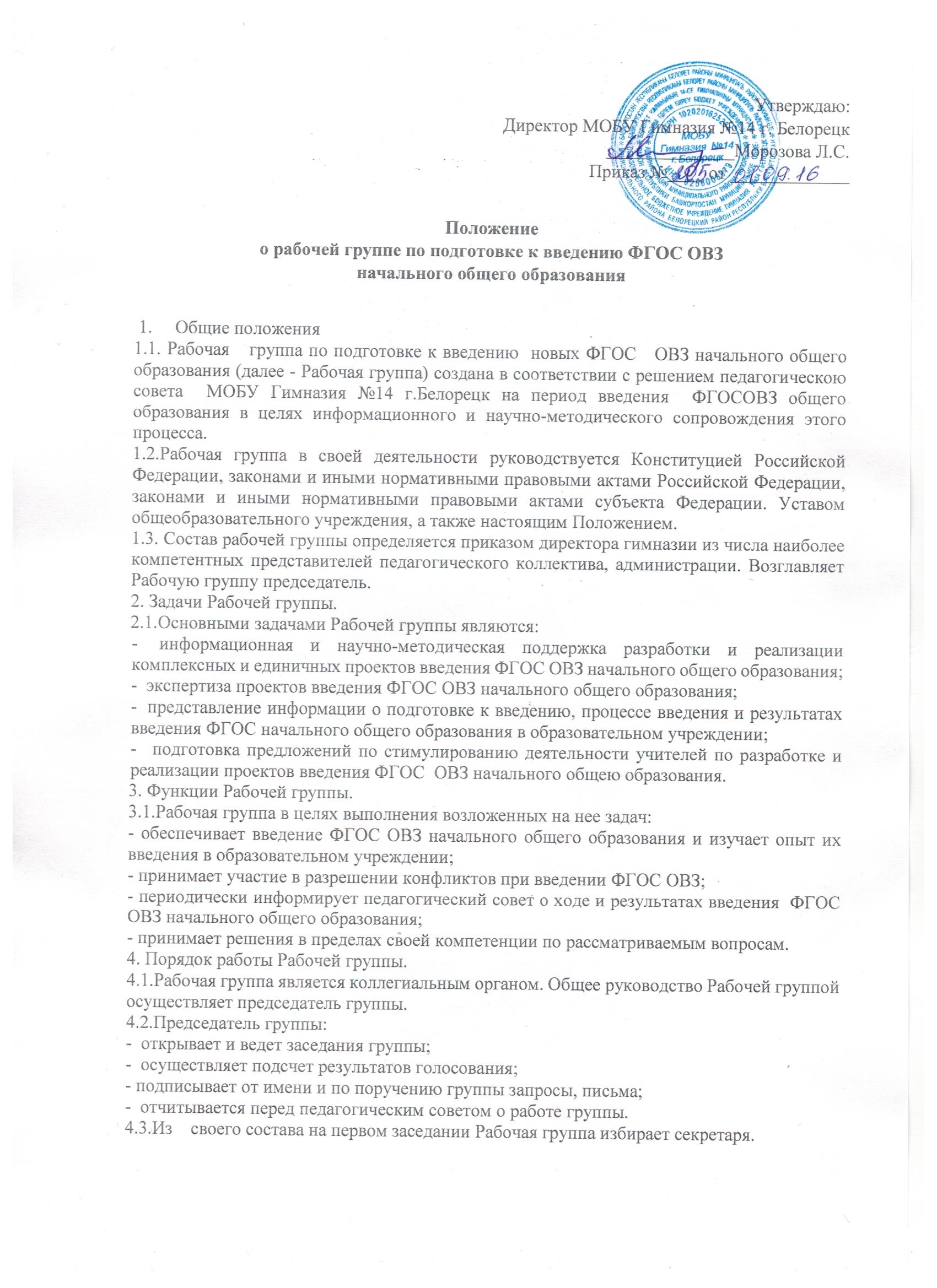 Секретарь ведет протоколы заседаний Рабочей группы, которые подписываются всеми членами группы. Протоколы Рабочей группы сдаются на хранение по окончании работы группы. Протоколы группы носят открытый характер и доступны для ознакомления.4.4.Члены Рабочей группы обязаны:- присутствовать на заседаниях;-  голосовать по обсуждаемым вопросам;- исполнять поручения  в соответствии с решениями Рабочей группы.4.5.Члены Рабочей группы имеют право:-  знакомиться с материалами и документами, поступающими в группу;- участвовать в обсуждении повестки дня, вносить предложения по повестке дня;-  в письменном виде высказывать особые мнения;- ставить на голосование предлагаемые ими вопросы.Вопросы, выносимые на голосование, принимаются большинством голосов от численного состава Рабочей группы.По достижению Рабочей группой  поставленных перед ней задач   и по окончании ее деятельности председатель  группы сдает документы Рабочей группы на хранение.5. Права Рабочей группы.5.1    Рабочая группа имеет право:- вносить на рассмотрение педагогического совета вопросы, связанные с подготовкой и реализацией процесса введения ФГОС   ОВЗ начального общего образования;- вносить предложения и проекты решений по вопросам, относящимся к ведению Рабочей группы;-  выходить с предложениями к директору школы и другим членам администрации школы по вопросам, относящимся к ведению Рабочей группы;- приглашать для принятия участия в работе группы разработчиков проекта;- привлекать иных специалистов для выполнения отдельных поручений.6. Ответственность Рабочей группы.6.1 Рабочая группа несет ответственность:- за объективность и качество экспертизы комплексных и единичных проектов введения - за своевременность представления информации Педагогическому совету о подготовке и результатах введения ФГОС  ОВЗ начального общего образования;- за качество и своевременность информационной и научно-методической поддержки подготовки и реализации процесса введения   ФГОС  ОВЗ начального общего образования;-  за своевременное выполнение решений  педагогического совета,  относящихся к подготовке введения  ФГОС  ОВЗ начального общего образования, планов- графиков введения   ФГОС   ОВЗ начального общего образования;-   за компетентность принимаемых решений.7. Срок действия настоящего Положения - до внесения соответствующих изменений.